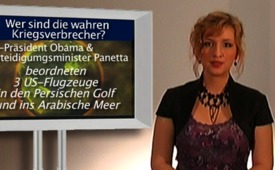 Wer sind die wahren Kriegsverbrecher?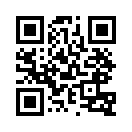 Die Anzettelung oder die Führung eines Angriffskrieges sind nach den Grundsätzen des Nürnberger Urteils schwerste Kriegsverbrechen...Nach den Grundsätzen
des Nürnberger Urteils, die
später auch in die Charta der
Vereinten Nationen einflossen,
sind die Planung, die Vorbereitung,
die Anzettelung oder die
Führung eines Angriffskrieges
schwerste Kriegsverbrechen.
Somit ist ein Krieg gegen
einen Staat, der den oder
die Angreifer nicht selbst mit
einem Angriff bedroht, ein
schweres Kriegsverbrechen.
US-Geheimdienste haben klar
festgestellt, dass der Iran gar
nicht versucht, eine Atombombe
zu bauen. Warum dürfen
dann die Führer der USA und
Israels offen mit einem Angriff
auf den Iran drohen, ohne sich
dem Vorwurf auszusetzen, sich
eines Kriegsverbrechens schuldig
zu machen? Wie ist es zu
verstehen, dass US-Präsident
Obama und sein Verteidigungsminister
Panetta bereits drei
US-Flugzeugträger in den Persischen
Golf und ins Arabische
Meer beordert haben? Handelt
es sich hier nicht offensichtlich
um die Planung bzw. Vorbereitung
zu einem Angriffskrieg
und somit um ein schweres
Kriegsverbrechen?!von woeQuellen:http://www.luftpost-kl.de/luftpostarchiv/LP_12/LP05712_070312.pdfDas könnte Sie auch interessieren:---Kla.TV – Die anderen Nachrichten ... frei – unabhängig – unzensiert ...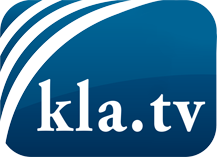 was die Medien nicht verschweigen sollten ...wenig Gehörtes vom Volk, für das Volk ...tägliche News ab 19:45 Uhr auf www.kla.tvDranbleiben lohnt sich!Kostenloses Abonnement mit wöchentlichen News per E-Mail erhalten Sie unter: www.kla.tv/aboSicherheitshinweis:Gegenstimmen werden leider immer weiter zensiert und unterdrückt. Solange wir nicht gemäß den Interessen und Ideologien der Systempresse berichten, müssen wir jederzeit damit rechnen, dass Vorwände gesucht werden, um Kla.TV zu sperren oder zu schaden.Vernetzen Sie sich darum heute noch internetunabhängig!
Klicken Sie hier: www.kla.tv/vernetzungLizenz:    Creative Commons-Lizenz mit Namensnennung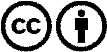 Verbreitung und Wiederaufbereitung ist mit Namensnennung erwünscht! Das Material darf jedoch nicht aus dem Kontext gerissen präsentiert werden. Mit öffentlichen Geldern (GEZ, Serafe, GIS, ...) finanzierte Institutionen ist die Verwendung ohne Rückfrage untersagt. Verstöße können strafrechtlich verfolgt werden.